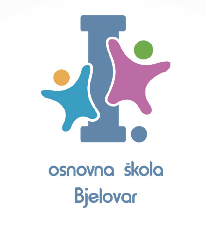 RASPORED DOPUNSKOG RADAUČITELJ/ICAPREDMETRASPORED DOPUNSKOG RADARAZREDIvana Banjeglav BiologijaPon. 10,00 – 12,00 Uto. - Pet. 8,00 – 10,007. i 8.Maja PucBiologijaPon. 10.00 - 12.00Uto - pet. 8.00 - 10.007.Tomislav PotakFizikaPon.-pet. 9,00 – 10,357. i 8.